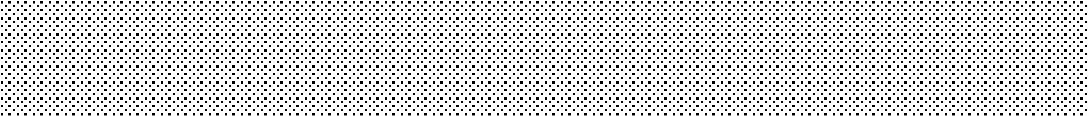 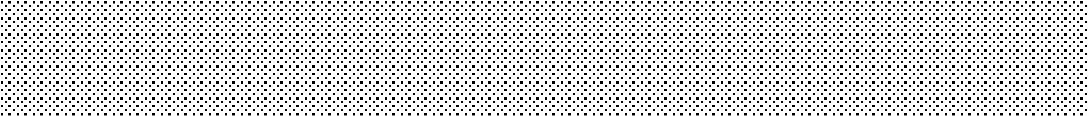 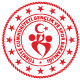 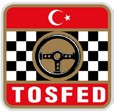 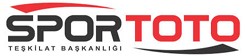 YARIŞMACIYARIŞMACISÜRÜCÜSÜRÜCÜ ADI SOYADI DOĞUM TARİHİ LİSANS NUMARASI KAN GRUBU POSTA ADRESİ TELEFON TELEFON FAX E-POSTAMEKANİKERMEKANİKERMEKANİKERMEKANİKERMEKANİKER AdıLisans NoLisans No Soyadı Doğum TarihiKategoriMiniF. JuniorF. SeniorMaster KAYIT ÜCRETİ250 TL + 100.00 TL Sigorta = 350 TL250 TL + 100.00 TL Sigorta = 350 TL250 TL + 100.00 TL Sigorta = 350 TL250 TL + 100.00 TL Sigorta = 350 TL BANKA BİLGİLERİBURSA ULUDAĞ OTOMOBİL SPORLARI KULÜBÜ DERNEĞİ
      İş Bankası Çalı Bursa Şubesi Hesap No: 2243 – 0092629
     IBAN: TR93 0006 4000 0012 2430 0926 29Hesap No: 2243 – 0092629 IBAN: TR93 0006 4000 0012 2430 0926 29BURSA ULUDAĞ OTOMOBİL SPORLARI KULÜBÜ DERNEĞİ
      İş Bankası Çalı Bursa Şubesi Hesap No: 2243 – 0092629
     IBAN: TR93 0006 4000 0012 2430 0926 29Hesap No: 2243 – 0092629 IBAN: TR93 0006 4000 0012 2430 0926 29BURSA ULUDAĞ OTOMOBİL SPORLARI KULÜBÜ DERNEĞİ
      İş Bankası Çalı Bursa Şubesi Hesap No: 2243 – 0092629
     IBAN: TR93 0006 4000 0012 2430 0926 29Hesap No: 2243 – 0092629 IBAN: TR93 0006 4000 0012 2430 0926 29BURSA ULUDAĞ OTOMOBİL SPORLARI KULÜBÜ DERNEĞİ
      İş Bankası Çalı Bursa Şubesi Hesap No: 2243 – 0092629
     IBAN: TR93 0006 4000 0012 2430 0926 29Hesap No: 2243 – 0092629 IBAN: TR93 0006 4000 0012 2430 0926 29Karting Kış Kupası 1. Ayak yarışmasına, her türlü sorumluluğu üzerime alarak girdiğimi beyan ederim. Yarış sırasında meydana gelebilecek herhangi bir kaza, yaralanma, ölüm vb. olaydan ötürü hiçbir şekilde TOSFED’I, KÖRFEZ YARIŞ PİSTİ’ni ve BURSA ULUDAĞ OTOMOBİL SPORLARI KULÜBÜ’nü, bu kuruluşların temsilci ve çalışanlarını, yarışmadaki tüm resmi ve gönüllü görevlileri sorumlu tutmayacağım. Yarışma sırasında geçerli olan tüm kural ve yönetmelikleri biliyorum.Yarışma esnasında tüm bu kural ve yönetmeliklerle, Spor Komiserleri'nin karar ve talimatlarına uyacağımı beyan ederim.Karting Kış Kupası 1. Ayak yarışmasına, her türlü sorumluluğu üzerime alarak girdiğimi beyan ederim. Yarış sırasında meydana gelebilecek herhangi bir kaza, yaralanma, ölüm vb. olaydan ötürü hiçbir şekilde TOSFED’I, KÖRFEZ YARIŞ PİSTİ’ni ve BURSA ULUDAĞ OTOMOBİL SPORLARI KULÜBÜ’nü, bu kuruluşların temsilci ve çalışanlarını, yarışmadaki tüm resmi ve gönüllü görevlileri sorumlu tutmayacağım. Yarışma sırasında geçerli olan tüm kural ve yönetmelikleri biliyorum.Yarışma esnasında tüm bu kural ve yönetmeliklerle, Spor Komiserleri'nin karar ve talimatlarına uyacağımı beyan ederim.Karting Kış Kupası 1. Ayak yarışmasına, her türlü sorumluluğu üzerime alarak girdiğimi beyan ederim. Yarış sırasında meydana gelebilecek herhangi bir kaza, yaralanma, ölüm vb. olaydan ötürü hiçbir şekilde TOSFED’I, KÖRFEZ YARIŞ PİSTİ’ni ve BURSA ULUDAĞ OTOMOBİL SPORLARI KULÜBÜ’nü, bu kuruluşların temsilci ve çalışanlarını, yarışmadaki tüm resmi ve gönüllü görevlileri sorumlu tutmayacağım. Yarışma sırasında geçerli olan tüm kural ve yönetmelikleri biliyorum.Yarışma esnasında tüm bu kural ve yönetmeliklerle, Spor Komiserleri'nin karar ve talimatlarına uyacağımı beyan ederim.Karting Kış Kupası 1. Ayak yarışmasına, her türlü sorumluluğu üzerime alarak girdiğimi beyan ederim. Yarış sırasında meydana gelebilecek herhangi bir kaza, yaralanma, ölüm vb. olaydan ötürü hiçbir şekilde TOSFED’I, KÖRFEZ YARIŞ PİSTİ’ni ve BURSA ULUDAĞ OTOMOBİL SPORLARI KULÜBÜ’nü, bu kuruluşların temsilci ve çalışanlarını, yarışmadaki tüm resmi ve gönüllü görevlileri sorumlu tutmayacağım. Yarışma sırasında geçerli olan tüm kural ve yönetmelikleri biliyorum.Yarışma esnasında tüm bu kural ve yönetmeliklerle, Spor Komiserleri'nin karar ve talimatlarına uyacağımı beyan ederim.Karting Kış Kupası 1. Ayak yarışmasına, her türlü sorumluluğu üzerime alarak girdiğimi beyan ederim. Yarış sırasında meydana gelebilecek herhangi bir kaza, yaralanma, ölüm vb. olaydan ötürü hiçbir şekilde TOSFED’I, KÖRFEZ YARIŞ PİSTİ’ni ve BURSA ULUDAĞ OTOMOBİL SPORLARI KULÜBÜ’nü, bu kuruluşların temsilci ve çalışanlarını, yarışmadaki tüm resmi ve gönüllü görevlileri sorumlu tutmayacağım. Yarışma sırasında geçerli olan tüm kural ve yönetmelikleri biliyorum.Yarışma esnasında tüm bu kural ve yönetmeliklerle, Spor Komiserleri'nin karar ve talimatlarına uyacağımı beyan ederim.YARIŞMACI İMZA	SÜRÜCÜ İMZAYARIŞMACI İMZA	SÜRÜCÜ İMZAYARIŞMACI İMZA	SÜRÜCÜ İMZAYARIŞMACI İMZA	SÜRÜCÜ İMZAYARIŞMACI İMZA	SÜRÜCÜ İMZALütfen kayıt formunu, 09.12.2019 Pazartesi Saat 15:00’e kadar bumosk@outlook.com adresine gönderiniz.Telefon: (224) 4436167 Lütfen kayıt formunu, 09.12.2019 Pazartesi Saat 15:00’e kadar bumosk@outlook.com adresine gönderiniz.Telefon: (224) 4436167 Lütfen kayıt formunu, 09.12.2019 Pazartesi Saat 15:00’e kadar bumosk@outlook.com adresine gönderiniz.Telefon: (224) 4436167 Lütfen kayıt formunu, 09.12.2019 Pazartesi Saat 15:00’e kadar bumosk@outlook.com adresine gönderiniz.Telefon: (224) 4436167 Lütfen kayıt formunu, 09.12.2019 Pazartesi Saat 15:00’e kadar bumosk@outlook.com adresine gönderiniz.Telefon: (224) 4436167 